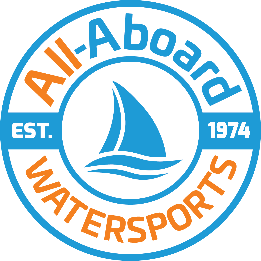 JOB DESCRIPTIONJob Title: 		AdministratorResponsible to: 	Project Manager / Centre ManagerSalary:		£9.50/hour Hours:	30 hours per week Mon, Tues, Thurs 9am – 3pmWeds 9am – 1pmFri 9am-5pm  Date:			August 2021Role SummaryThe administrator provides effective administrative support to ensure smooth and efficient running of the centre and excellent customer service.  Duties and responsibilitiesKey Area: General AdministrationMeet and greet customers & visitors and direct them to the correct area and instructor(s)Answer all enquiries (phone, email, website & social media) where appropriate – or forward to relevant staff memberKeep the reception area & admin office tidyManage all incoming and outgoing correspondence associated with the rolePrioritise urgent enquiries/emails at busy timesKey Area: Centre & ActivitiesIn conjunction with the Centre Manager, populate Booking Live and All-Aboard’s website with session/course/activity datesPreparation of session registers for InstructorsManage booking system (Booking Live) and assist customers with bookings as requiredEnsure that completed session registers are input into Booking Live in a timely mannerCollation of participation figures and associated reporting as requiredSupport Centre Manager to keep the staff, instructor and volunteer database (and associated documentation) updatedAs directed by the Centre Manager, order resources for courses and manage stock control of these resources (monthly stock take)Have excellent knowledge of All-Aboard’s activities and courses to enable you to give customers accurate information, advice and guidance on available courses and activities  Support Centre Manager in allocating volunteers as requiredKey Area: Health & SafetyCarry out weekly fire alarm testsSupport Centre Manager to ensure annual H&S checks are completed i.e. fire extinguisher checks, PAT testing, etc.Support Centre Manager to induct new staff and volunteers into to building (ensuring opening up / locking up procedure is clearly explained) as requiredOther duties:Assist with event management Take occasional payments over the phone / in person / electronicallyOversee the loan of equipment, ensuring all paperwork is completed as requiredReport and action customer feedbackAttend weekly team meetings & Trustee meetings as requiredAdditional ResponsibilitiesTo adhere to all the policies and procedures of the organisationComply with the Centre’s Health & Safety policyComply with the Centre’s Equality & Diversity policyMaintain working knowledge of the policies and regulations governing the CentreComply with the data security requirements and procedures at all times and process data in line with the General Data Protection Regulations 2018Be prepared to occasionally carry out work outside of your contracted / normal working pattern i.e. evenings or weekendsAny other duties that can reasonably be expected in a post of this nature.